Консультация для родителей «Правила безопасности при использовании электроприборов» .Все мы с вами пользуемся электроприборами, но надо не забывать еще и том, что неправильное использование может привести к беде, и поэтому нужно помнить правила безопасности при пользовании электроприборами. Использовать приборы надо очень аккуратно, чтобы они не начали искрить и не вызвали пожар. Какие правила при использовании электроприборов необходимо соблюдать? При пользовании утюгом, газовой плитой, телевизором и т. д.? Уходя из комнаты или из дома обязательно выключи телевизор, магнитофон, утюг, чайник и другие электрические приборы.  Никогда не тяни за электропровод руками.  Не подходи к оголенным проводам и не дотрагивайся до них.  Не суй в отверстия розетки ручки, гвозди и другие металлические предметы.  Не оставляй включенный утюг на ткани, а ставь его на подставку.  Не стучи утюгом по столу.  Следить, чтобы шнур утюга при работе не перекручивался.  Не оставляй на длительное время без присмотра электрическую печь.  После приготовления еды не забудь выключить газовую плиту.  Почувствовав запах газа, открой окна и проветри квартиру.  При кипячении воды в чайнике не открывай крышку.  Не балуйся со спичками и зажигалками возле электроприборов.  Если какой-то электрический прибор начал издавать неприятный запах, или дымить или искрить, а ты дома сам, то его надо немедленно отключить от розетки.  Не пользуйся приборами с мокрыми руками, чтобы тебя не ударило током. Не играйте с электроприборами – это крайне опасно! Именно нагревательный электроприбор, включенный в электрическую сеть и оставленный без присмотра – наиболее частая причина разрушительного ПОЖАРА и ТРАВМЫ!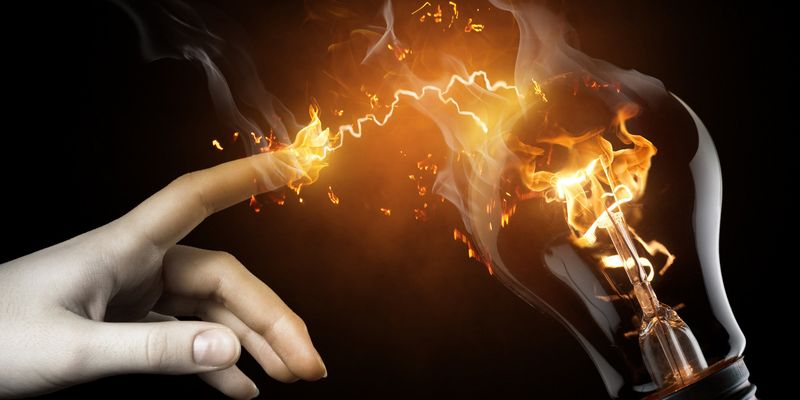 